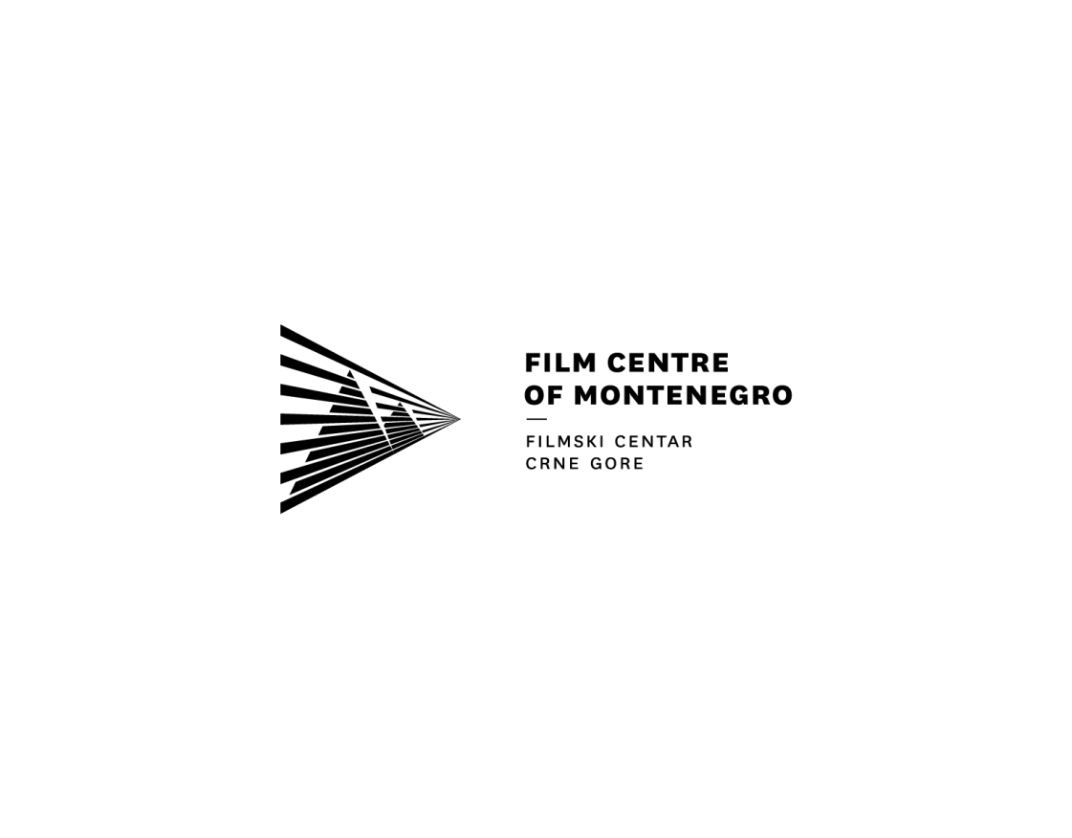 JAVNI KONKURSza sufinansiranje projekata komplementarnih djelatnostiPLAN AKTIVNOSTINAZIV AKTIVNOSTIVRIJEME REALIZACIJE(od - do)UKUPNO TRAJANJE(u danima ili nedjeljama)OPIS AKTIVNOSTI